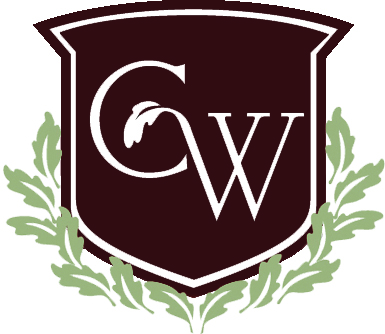 The Club at Carlton Woods Plated Lunch Menus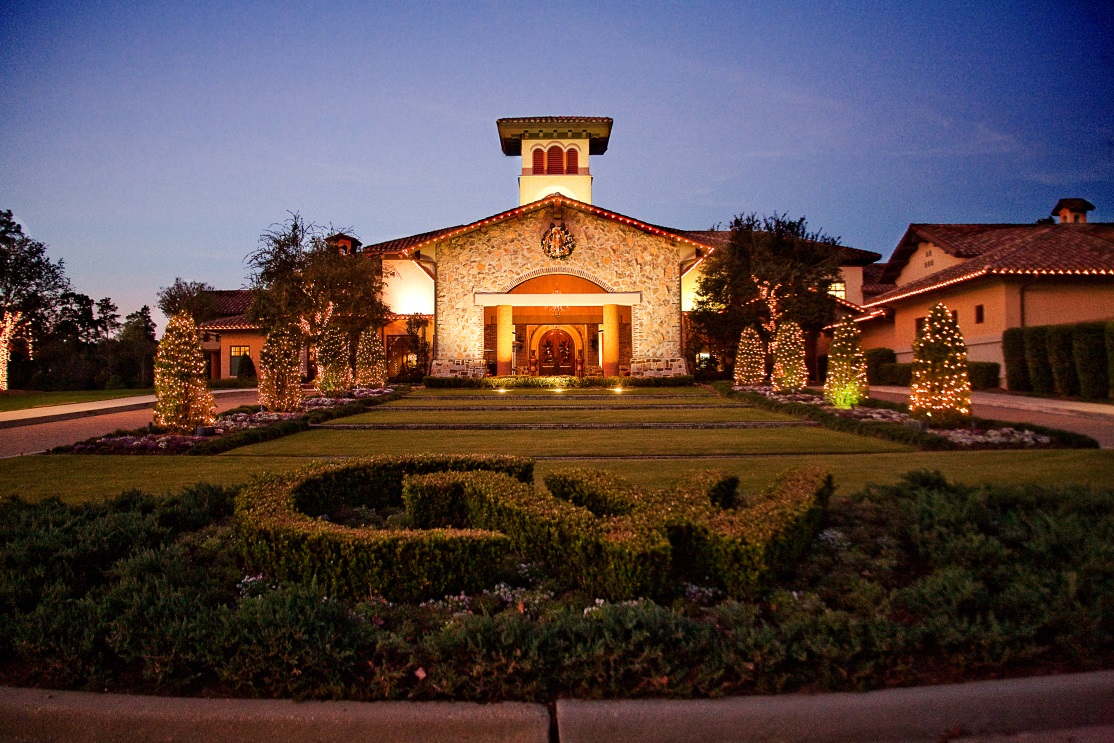 Plated Lunch SelectionsAll lunches come with Coffee, Decaffeinated Coffee and Iced Tea Salad SelectionsMixed Field Greens SaladDemi Sec Tomatoes, Julienne Carrots, Cucumbers, Candied Pecans, Balsamic Vinaigrette$10Classic Caesar SaladBaby Romaine, Parmesan Crisp, Demi Sec Tomatoes, Kalamata Olives, Garlic Croutons, Caesar Dressing $12Roast Beet & Arugula Rocket SaladCrumbled Farmers Feta, Candied Pecans, Citrus Vinaigrette$13Autumn Pomegranate SaladBaby Aquaponics Greens, Spiced Butternut Squash, Crumbled Bleu Chese, Smoked Bacon Lardons, Pomegranate Vinaigrette $14Seafood SelectionsMairtre D’ Broiled Halibut PaveGrilled Asparagus, Grape Tomatoes Confit, Lemon Thyme and Saffron Scented RisottoPiquillo Coulis$42Cajun Blackened Chilean Sea BassSautéed Spinach and Red Peppers, Ratatouille, Whipped Garlic & Rosemary Potatoes, Orange Caper Butter$46Pistachio Crusted Diver Scallops Glazed Carrot Nage, Haricot Verts, Herb Roasted Fingerlings, Pernod Beurre $38Beef & Pork SelectionsTournedos of Beef (7 oz)Sautéed Filet Mignon, Charred Broccoli, Carrot-Parsnip Haché, Aged Cheddar Potato Cake, Bordelaise Sauce$48Allen Brother’s Prime Ribeye (16 oz)Flame-Grilled Ribeye, Tabacco Onions, Roasted Sweet Chili Brussels, Loaded Baked PotatoMaitre D’ Butter$46“Sous Vide” Kurobuta Pork Chop Cinnamon Apple & Butternut Squash Puree, Roasted Asparagus, Herbed Cheddar Polenta Cake,Port Demi-Glace $42Poultry SelectionsChicken Scallopini Pan Fried Chicken Breast Cutlet, Whipped Potatoes, Grilled Lemon Pepper Asparagus, Beurre Blanc$28Boursin Stuffed Airline Breast of ChickenSpringer Mountain Farms’ Airline Chicken Breast, Roasted Seasonal Roots & Potatoes,Whole Grain Mustard Pan Gravy$32Greek ChickenFeta, Dried Tomato and Pignoli Stuffed Breast, Sautéed SpinachRoasted Lemon Thyme Fingerling Potatoes,  Tzatziki$30Pan Seared Muscovy Duck MagretBaby Green Beans, Roasted Sweet Potatoes, Black Pepper PappardelleForestiere Sauce$36Supreme of Chicken ChasseurGrilled Green Asparagus, Dried Tomato-Pancetta Risotto Mushroom-Truffle Sauce$32Vegetarian SelectionsRoasted Cabbage Steak Winter Squash Nage, Micro Salad, Crispy Papadums, Ravigote Sauce$28Apple-Ginger Glazed Butternut SquashBraised Red Cabbage, Grilled Asparagus and Spicy Pecans$28Dessert SelectionsCarlton Woods Crème BrûléeClassic Vanilla Custard, Fresh Berries $12Fresh Fruit TartFresh Fruit topped with Apricot Glaze in a Pastry Filled Crust$10Seasonal Bread PuddingVanilla Custard Anglaise, Fresh Berries, Gelato  $12Seasonal Fresh BerriesHouse Made Sorbet$8Chocolate GanacheChantilly Cream, Candied Orange Zest, Bing Cherries$12